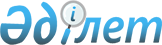 Об утверждении видов субсидируемых гербицидов и норм субсидий на 1 литр (килограмм) гербицидов, приобретенных у поставщиков гербицидов на 2015 годПостановление акимата Северо-Казахстанской области от 18 августа 2015 года № 306. Зарегистрировано Департаментом юстиции Северо-Казахстанской области 19 августа 2015 года № 3352      В соответствии с подпунктом 1) пункта 4 Правил субсидирования стоимости гербицидов, биоагентов (энтомофагов) и биопрепаратов, предназначенных для обработки сельскохозяйственных культур в целях защиты растений, утвержденных приказом Министра сельского хозяйства Республики Казахстан от 6 апреля 2015 года № 4-4/306 "Об утверждении Правил субсидирования стоимости гербицидов, биоагентов (энтомофагов) и биопрепаратов, предназначенных для обработки сельскохозяйственных культур в целях защиты растений" (зарегистрирован в Государственном реестре нормативных правовых актов 26 июня 2015 года за № 11451), акимат Северо-Казахстанской области ПОСТАНОВЛЯЕТ:

      Утвердить:

      1) виды субсидируемых гербицидов согласно приложению 1;

      2) нормы субсидий на 1 литр (килограмм) гербицидов, приобретенных у поставщиков гербицидов согласно приложению 2;

      2. Контроль за исполнением настоящего постановления возложить на курирующего заместителя акима области. 

      3. Настоящее постановление вводится в действие по истечении десяти календарных дней после дня его первого официального опубликования.

 Виды субсидируемых гербицидов Нормы субсидий на 1 литр (килограмм) гербицидов, приобретенных у поставщиков гербицидов 
					© 2012. РГП на ПХВ «Институт законодательства и правовой информации Республики Казахстан» Министерства юстиции Республики Казахстан
				
      Аким 
Северо-Казахстанской области

Е. Султанов

      "СОГЛАСОВАНО"
Министр сельского хозяйства
Республики Казахстан
18 августа 2015 года

A.Мамытбеков
Приложение 1 к постановлению акимата Северо-Казахстанской области от 18 августа 2015 года № 306№ п/п

Субсидируемые виды гербицидов

1.

АРАМО, 4,5% концентрат эмульсии (тепралоксидим, 45 г/л) БАСФ СЕ, Германия

2.

САЛЬСА, смачивающийся порошок (этаметсульфурон-метил, 750 г/кг) Дюпон Интернэшнл Оперейшнз Сарл., Швейцария

3.

РЕСТРИКТ, водно-диспергируемые гранулы (тифенсульфурон-метил, 545 г/кг + метсульфурон-метила, 164 г/кг) Дюпон Интернэшнл Оперейшнз Сарл., Швейцария 

4.

ГРЕЙН, концентрат эмульсии (2,4 Д кислоты в виде 2-этилгексилового эфира, 720 г/л, Шаньдунь Чжунши Пестициды Ко, Лтд, Китай) Шанхай МИО Кемикал Ко., ЛТД, Китай 

5.

ПИРАТ, водный концентрат (имазетапир 100 г/л Цзянсу Агрокем Лаборатори Ко., Лтд, (Китай) Шанхай МИО Кемикал Ко., Лтд, Китай

6.

КАРБУЗИН, 70% смачивающийся порошок (метрибузин, 700 г/кг) Цзянсу Агрокем Лаборатори Ко., Лтд, Китай

7.

ТРЕЛ 300, водный раствор (клопиралид, 300 г/л) Шанхай МИО Кемикал Ко., Лтд, Китай 

8.

ФЕНОКС СУПЕР, концентрат эмульсии (фенаксопроп-п-этил, 100 г/л+фенклоразол-этил (антидот) 27 г/л Шанхай МИО Кемикал Ко., Лтд, Китай) Шанхай МИО Кемикал Ко., ЛТД, Китай 

9.

ФАРАОН ФОРТЕ, водный раствор (глифосат 450 г/л, Шанхай МИО Кемикал Ко., Лтд, Китай) Шанхай МИО Кемикал Ко., ЛТД, Китай 

10.

ГАЛОКС СУПЕР 108, концентрат эмульсии (галаксифоп-Р-метил, 108 г/л) Шанхай МИО Кемикал Ко., Лтд, Китай

11.

МЕТАЛ ПЛЮС 960, концентрат эмульсии (с-метолахлор, 960 г/л) Шанхай МИО Кемикал Ко., Лтд, Китай

12.

ДЕЗОРМОН, 72% водный концентрат (диметиламинная соль 2.4-Д) Нуфарм, Австрия 

13.

ЭСТЕТ 905, концентрат эмульсии (2,4 кислота в виде 2-этилгексилового эфира, 905 г/л) Нуфарм, Австрия

14.

2М-4Х 750, 75% воднорастворимый концентрат (диметиламинная соль МСРА) Нуфарм, Австрия

15.

МЕЦЦО, 60% водно-диспергируемые гранулы (метсульфурон-метил, 600 г/кг) Нуфарм, Австрия

16.

ГРАНСТАР, 75% сухая текучая суспензия (трибенурон-метил,750 г/кг) Дюпон Интернэшнл Оперейшнз Сарл., Швейцария

17.

ЭЛЛАЙ ЛАЙТ, водно-диспергируемые гранулы (метсульфурон-метил, 391 г/кг + трибенурон-метил, 261 г/кг) Дюпон Интернэшнл Оперейшнз Сарл., Швейцария

18.

ЛАНЦЕЛОТ 450, водно-диспергируемые гранулы (аминопиралид, 300 г/кг +флорасулам, 150 г/кг) Дау АгроСаенсес, США

19.

ЛАНС, водный раствор (аминопиралид, 240 г/л) Дау АгроСаенсес, США

20.

ДИАНАТ, 48% водный раствор (дикамба, 480 г/л) БАСФ СЕ, Германия

21.

ГЕЗАГАРД 500, суспензионный концентрат (прометрин, 500 г/л) Сингента, Кроп Протекшн АГ, Швейцария

22.

ЗЕНКОР УЛЬТРА, концентрат суспензии (метрибузин, 600 г/л) Байер КропСайенс АГ, Германия

23.

МАЙСТЕР ПАУЭР, масляная дисперсия (форамсульфурон 31,5 г/л+йодосульфурон-метил-натрия, 1,0 г/л+тиенкарбазон-метил, 10 г/л+ципросульфид (антидот), 15 г/л) Байер КропСайенс АГ, Германия

24.

ТИТУС, 25% сухая текучая суспензия (римсульфурон, 250 г/кг) Дюпон Интернэшнл Оперейшнз Сарл., Швейцария 

25.

ХАРМОНИ, 75% сухая текучая суспензия (тиаметурон-метил, 750 г/кг) Дюпон Интернэшнл Оперейшнз Сарл., Швейцария

26.

ДУАЛ ГОЛД 960, концентрат эмульсии (С-метахлор, 960 г/л) Сингента, Швейцария

27.

НОПАСАРАН, 40% концентрат суспензии (метазахлор 375 г/л имазамокс 25 г/л) БАСФ Агрокемикал Продактс Б.В., Пуэрто Рико

28.

ФОКСТРОТ ЭКСТРА, 13,5% концентрат эмульсии (феноксапроп-п-этил, 90 г/л + клодинафоп-пропаргил, 45 г/л+клохвинтоцет-мексил (антидот) , 34,5 г/л) Кеминова А/С, Дания

29.

ПУМА-СУПЕР, 7,5% эмульсия масляно-водная (феноксапроп-п-этил, 69 г/л + мефенпир-диэтил (антидот), 75 г/л) Байер КропСайенс АГ, Германия

30.

ПАНТЕРА, 4% концентрат эмульсии (хизалофоп-п-тефурил, 40 г/л) Кемтура Еуроп Лтд., Великобритания

31.

ФУРОРЕ УЛЬТРА, эмульсия масляно-водная, (феноксапроп-п-этил, 110 г/л) Байер КропСайенс АГ, Германия

32.

ХИТ, водный раствор (глифосат, 540 г/л) (Синтезия Кеми ГмбХ, Германия) Синтезия Кеми ГмбХ, Германия

33.

Д-АРМОН-ЭФИР 72%, концентрат эмульсии (2-этилгексиловый эфир 2,4 – Д кислоты Ипрохем Ко., Лтд, Китай) ДВА Агро ГмбХ, Германия

34.

МОНИТОР, водно-диспергируемые гранулы (метсульфурон-метил, 600 кг/г Синтезия Кеми ГмбХ, Германия) Синтезия Кеми ГмбХ, Германия

35.

КАНОНИР ДУО, сухая текучая суспензия (тифенсульфурон-метил 680 г/кг + метсульфурон-метил 70 г/кг, Синтезия Кеми ГмбХ, Германия) Синтезия Кеми ГмбХ, Германия

36.

МЕРИТ 45, масляная дисперсия (пироксулам 45 г/л+клоквинтоцет-мексил (антидот), 90 г/л) Дау АгроСаенсес, США

37.

ПУМА-СУПЕР 100, 10% концентрат эмульсии (феноксапроп-п-этил, 100 г/л + мефенпир-ди-этил, (антидот), 27 г/л) Байер КропСайенс АГ, Германия

38.

ЭСТЕРОН, концентрат эмульсии (2,4-Д кислота 2-этилгексилового эфира, 850 г/л) Дау АгроСаенсес, США

39.

СЕКАТОР ТУРБО, масляная дисперсия (иодосульфурон-метил-натрия, 25 г/л + амидосульфурон, 100 г/л + мефенпир-диэтил, (антидот) 250 г/кг) Байер КропСайенс АГ, Германия

40.

АРБАЛЕТ, 60% смачивающийся порошок (метсульфурон-метил, 600 г/кг, Лейтон Агрио Лтд., Китай) Лейтон Агрио Лтд., Венгрия      

41.

ЭСТЕР, 85% концентрат эмульсии (2,4-Д кислоты в виде 2-этилгексиловый эфира, 850 г/л, Лейтон Агрио Лтд., Китай) Лейтон Агрио Лтд., Венгрия

42.

ДИКАМИН Д, 72% водный раствор (2,4-Д аминная соль, Лейтон Агрио Лтд., Китай) Лейтон Агрио Лтд.,Венгрия

43.

ТРИУМФ, 48% водный раствор (глифосат, 360 г/л, Лейтон Агрио Лтд., Китай) Лейтон Агрио Лтд., Венгрия

44.

САМУРАЙ водный раствор (клопиралид, 300 г/л, Лейтон Агрио Лтд., Китай) Лейтон Агрио Лтд., Венгрия

45.

БАЛЕРИНА, суспензионная эмульсия (2,4-Д кислоты в виде сложного 2-этилгексилового эфира, 410 г/л , Волгоградский ОАО Химпром, Россия+флорасулам,7,4 г/л, Дау АгроСаенсес С.Р.Л., Италия) ЗАО Фирма Август, Россия

46.

БИЦЕПС ГАРАНТ, концентрат эмульсии (этофумезат, 110 г/л + десмедифам, 70 г/л + фенмедифам, 90 г/л, Юнайтед Фосфорус Лимитед, Великобритания) ЗАО Фирма Август, Россия

47.

ГЕРБИТОКС, водорастворимый концентрат (500 г/л МЦПА кислоты в виде диметиламинной, калиевой и натриевой солей, Химическое предприятие Органика-Сажина, Польша) ЗАО Фирма Август, Россия

48.

ГОРГОН, воднорастворимый концентрат (пиклорама 150 г/л, Лиер Кемикал Индастри Компании Лимитед, Китай+ 350 г/л, МЦПА ,Аксима "Агрикалче 2000) ЗАО Фирма Август, Россия 

49.

ДЕМЕТРА, концентрат эмульсии (флуроксипир, 350 г/л) ЗАО Фирма Август, Россия

50.

ЗЕРНОМАКС, концентрат эмульсии (2,4-Д кислота в виде 2- этилгексилового эфира 2,4-Д, 500 г/л, Рокита Агро СА, Польша) ЗАО Фирма Август, Россия

51.

КОРСАР, водорастворимый концентрат (бентазон 480 г/л, Цзянсу Институт оф Экомонес Ко. Лтд., Китай) ЗАО Фирма Август, Россия

52.

ЛАЗУРИТ СУПЕР, концентрат наноэмульсии (метрибузин 270 л/га) ЗАО Фирма Август, Россия

53.

ЛАСТИК 100, эмульсия масляно-водная (феноксапроп-П-этил, 100 г/л+клоквинтосет-мексил, (антидот) 20г/л, Цзянсу Институт оф Экомонес Ко., Лтд, Китай) ЗАО Фирма Август, Россия

54.

ЛАСТИК ТОП, микрокапсулированная эмульсия (феноксапроп-П-этил, 90 г/л + клодинафоп-пропаргил, 60 г/л + клоквинтосет-мексил, 40 г/л, Цзянсу Институт оф Экомонес Ко., Лтд, Китай) ЗАО Фирма Август, Россия 

55.

МАГНУМ, водно-диспергируемые гранулы (метсульфурон-метил, 600 г/кг, Цзянсу Институт оф Экомонес Ко., Лтд, Китай) ЗАО Фирма Август, Россия

56.

МИУРА, концентрат эмульсии (хизалофоп-п-этил, 125 г/л, Цзянсу Институт оф Экомонес Ко., Лтд., Китай) ЗАО Фирма Август, Россия

57.

ТОРНАДО 500, водный раствор (500 г/л глифосата кислоты, Цзянсу Институт оф Экомонес Ко., Лтд., Китай) ЗАО Фирма Август, Россия

58.

ФАБИАН, водно-диспергируемые гранулы (имазетапир, 450 г/кг + хлоримурон-этил, 150 г/кг, Цзянсу Институт оф Экомонес Ко., Лтд., Китай) ЗАО Фирма Август, Россия

59.

ЗИНГЕР, смачивающийся порошок (метсульфурон-метил, 600 г/кг, Стоктон Кемикал Корпорейшн, США) ЗАО Щелково Агрохим, Россия

60.

ЗОНТРАН, концентрат коллоидного раствора (метрибузин, 250 г/л, Стрэнд Групп Холдингс Лтд., ЮАР) ЗАО Щелково Агрохим, Россия

61.

БЕТАРЕН СУПЕР МД, масляный концентрат эмульсии (126 г/л этофумезата+63 г/л фенмедифама+21 г/л десмидифама, Шанхай МИО Кемикал Ко., Лтд, Китай) ЗАО Щелково Агрохим, Россия

62.

ФОРВАРД, масляный концентрат эмульсии (хизалофоп-п-этил, 60 г/л, Шанхай Сайфхем Интернешнл Трейд Ко., Лтд, Китай) ЗАО Щелково Агрохим, Россия

63.

КАССИУС, водорастворимый порошок (римсульфурон, 250 г/кг, (Стрэнд групп Холдингс Лтд, ЮАР) ЗАО Щелково Агрохим, Россия

64.

ЭЛАНТ, концентрат эмульсии (2-этилгексиловый эфир 2,4-Д кислоты, 564 г/л, Чайна коммуникейшн Импорт Эспорт Корпорейшн Китай) ООО Форвард, Россия

65.

МЕТУРОН, водно-диспергируемые гранулы, (метсульфурон-метил, 600 г/кг, Чайна коммуникейшн Импорт Эспорт Корпорейшн Китай) ООО "Форвард", Россия

66.

СТАЛКЕР, водно-диспергируемые гранулы(трибенурон-метил, 750 г/кг) ООО Форвард, Россия

67.

ЭЛАМЕТ, заводская бинарная упаковка (2-этилгексиловый эфир 2,4-Д кислоты, 564 г/л + метсульфурон-метил, 600 г/кг, Чайна коммуникейшн Импорт Экспорт Корпорейшн, Китай) ООО Форвард, Россия

68.

БИАТЛОН, заводская бинарная упаковка (2-этилгексиловый эфир 2,4-Д кислоты, 564 г/л + триасульфурон, 750 г/кг, Коммуникей-шен Импорт Экспорт Корпорейшн, Китай) ООО Форвард, Россия

69.

ГРАССЕР, эмульсия масляно-водная (феноксапроп-П-этил 69г/л+ нафталевый ангидрид (антидот) 125 г/л) ООО Форвард, Россия

70.

РАП, водный раствор, глифосата 360 г/л, Чайна коммуникейшн Импорт Эспорт Корпорейшн Китай,) ООО Форвард, Россия 

71.

ЭЛЬФ, концентрат эмульсии (2-этилгексиловый эфир клопиралида, 500 г/л, Чайна коммуникейшн Импорт Эспорт Корпорейшн Китай) ООО Форвард, Россия

72.

ГУРОН, концентрат эмульсии (галоксифоп-Р-метил, 104 г/л) ООО "Форвард", Россия

73.

РОМУЛ, водно-диспергируемые гранулы (римсульфурон, 250 г/кг) ООО "Форвард", Россия

74.

ТАЧДАУН 500, водный раствор (глифосат, 500 г/л (калийная соль) Сингента Кроп Протекшн АГ, Швейцария

75.

БАНВЕЛ 480, водный раствор (дикамба, 480 г/л) Сингента Кроп Протекшн АГ, Швейцария

76.

ЛИНТУР 70, водно-диспергируемые гранулы (дикамба, 659 г/кг+триасульфурон, 41 г/л) Сингента, Швейцария

77.

ВИДМАСТЕР 480, водный раствор (дикамба, 124 г/л + 2.4 Д, 357 г/л),Сингента Кроп Протекшн АГ, Швейцария

78.

СТАРАНЕ ПРЕМИУМ 330, концентрат эмульсии (флуроксипир, 333 г/л) Дау АгроСаенсес, США

79.

ГОРИЗОН 080, концентрат эмульсии (клодинафоп–пропаргил, 80 г/л + клоксинтоцет-мексил, 20 г/л) Сингента Кроп Протекшн АГ, Швейцария

80.

ТОПИК 080, к.э. (клодинафоп-пропаргил, 80 г/л + антидот, 20 г/л)

Сингента Кроп Протекшн АГ, Швейцария

81.

ТОПИК СУПЕР 240, концентрат эмульсии (240 г/л клодинафоп-пропаргил + 60 г/л клоквинтоцет-мексил) Сингента Кроп Протекшн АГ Кроп Протекшн АГ, Швейцария

82.

АКСИАЛ 045, концентрат эмульсии (пиноксаден, 45 г/л) Сингента Кроп Протекшн АГ, Швейцария

83.

ЗЕЛЛЕК СУПЕР, концентрат эмульсии (галоксифоп-Р-метил, 108 г/л) Дау АгроСаенсес, США

84.

ФЮЗИЛАД ФОРТЕ 150, концентрат эмульсии (флуазифоп-п-бутил, 150 г/л) Сингента Кроп Протекшн АГ, Швейцария

85.

ЛОНТРЕЛ ГРАНД 75, водно-диспергируемые гранулы (клопиралид, 750 г/кг) Дау АгроСаенсес, США

86.

ГОАЛ 2Е, концентрат эмульсии (оксифлуорфен, 240 г/л) Дау АгроСаенсес, США

87.

ТРОФИ, концентрат эмульсии (ацетохлор, 900 г/л) Дау АгроСаенсес, США

88.

БОКСЕР 800 концентрат эмульсии (просульфокарб 800 г/л) Сингента Кроп Протекшн АГ, Швейцария

89.

ЛЕОПАРД, водно-диспергируемые гранулы, (метсульфурон-метил 600 г/кг, Цзянсу Агрокем лаборатории Ко., Лтд, Китай) Шанхай МИО Кемикал Ко., ЛТД, Китай

90.

ИГЛ, 10%, концентрат эмульсии (феноксапроп-п-этил, 100 г/л + клоквинтоцет-мексил (антидот), 27 г/л) Лейтон Агрио Лтд., Венгрия

91.

ЛИБЕРТИ, 8% концентрат эмульсии (клодинафоп-пропаргил, 80 г/л + клоквинтоцет-мексил (антидот), 20 г/л Лейтон Агрио Лтд., Китай) Лейтон Агрио Лтд., Венгрия 

92.

ТРИУМФ МАКС, водный раствор (глифосат, 540 г/л, Лейтон Агрио Лтд., Китай) Лейтон Агрио Лтд., Венгрия

93.

РАУНДАП ЭКСТРА, 54% водный раствор (глифосат, 540 г/л) Монсанто, США

94.

ПРАЙМЕР, водно-диспергируемые гранулы (метсульфурон-метил, 600 г/кг, Юнайтед Агри-Кемикал Компании ГмбХ, Швейцария) Юнайтед Агри-Кемикал Компании ГмбХ, Швейцария

95.

ЛАРЕН ПРО, водно-диспергируемые гранулы (метсульфурон-метил, 600 г/кг) Дюпон Интернэшнл Оперейшнз Сарл., Швейцария

96.

САРАЦИН, эмульсия масляно-водная (феноксапроп-п-этил 140 г/л + клодинафоп-прапаргил 90 г/л + клоквинтоцет-мексил 72 г/л, Синтезия Кеми ГмбХ, Германия) Синтезия Кеми ГмбХ, Германия

97.

АВЕЦИД СУПЕР,12% концентрат эмульсии. (феноксапроп-п-этил, 120 г/л+фенклоразол-этил (антидот), 60г/л) НАБ Интернешнл Агро-Кемикалс Ко. Лтд., Китай

98.

ГРОЗА, 60% концентрат эмульсии (2-этилгексиловый эфир 2, 4 дихлорфеноксиуксусной кислоты 600 г/л) Чина Кроп Кэмикал Протекшин Компании Лимитед, Китай

99.

БАРС СУПЕР, 10% концентрат эмульсии (феноксапроп-п-этил, 100 г/л+мефенпир-диэтил (антидот), 27г/л) Байер КропСайенс АГ, Германия

100.

ЭСКАДРОН 70, концентрат эмульсии (2,4-Д кислота в виде ,2-этилгексилового эфира, 850 г/л, Цянгжоу Уинтафон Кемикал Ко., Лтд, Китай) Моер Кемсайенс Ко, Китай

101.

КУГАР ФОРТЕ, концентрат эмульсии (феноксапроп-п-этил, 140 г/л+клоквинтоцет-мексил, 40 г/л, Юнайтед Агри-Кемикал Компани ГмбХ, Швейцария) Юнайтед Агри-Кемикал Компани ГмбХ, Швейцария

102.

БЕЛЛИСИМО, эмульсия масляно-водная (феноксапроп-п-этил, 140 г/л+клоквинтоцет-мексил, 50г/л, Синтезия Кеми ГмбХ, Германия) Синтезия Кеми ГмбХ, Германия

103.

РЕСПЕКТ, водно-диспергируемые гранулы (трибенурон-метил, 750 г/кг, Юнайтед Агри-Кемикал Компани ГмбХ, Швейцария) Юнайтед Агри-Кемикал Компани ГмбХ, Швейцария

104.

ПИВОТ, 10% водный концентрат (имазетапир, 100 г/л) БАСФ Агрокемикал Продактс Б.В., Голландия

105.

МЕГА СТАР, 60% смачивающийся порошок (метсульфурон-метил, 600 г/кг, Вилловоод Лтд, Китай) Вилловоод Лтд., Германия

106.

ФЕНОКСАМ, концентрат эмульсии (феноксапроп-п-этил, 90 г/л, (Лейтон Агрио Лтд.,Китай) Лейтон Агрио Лтд., Венгрия

107.

СТОМП, 33% концентрат эмульсии (пендиметалин, 330 г/л) БАСФ Агро Б.В., Швейцария

108.

ЕВРО-ЛАЙТНИНГ, 4,8% водорастворимый концентрат (имазамокс, 33 г/л+имазапир, 15 г/л) БАСФ Агрокемикал Продактс Б.В., Нидерланды

109.

ПУЛЬСАР, 4% водный раствор (имазамокс, 40 г/л) БАСФ Агрокемикал Продактс Б.В., Нидерланды

110.

ФОКСТРОТ ТУРБО, концентрат эмульсии (феноксапроп-п-этил, 120 г/л+клоквинтоцет-мексил (антидот), 23 г/л) Кеминова, Дания

111.

ЭВЕРЕСТ, 70% водно-диспергируемые гранулы (флукарбазон, 700 г/кг) Ариста ЛайфСайенс САС, Франция

112.

СОЛИТО 320, концентрат эмульсии (претилахлор, 300 г/л + пирибензоксим, 20 г/л) Сингента, Щвейцария

113.

РЭЙНБОУ 25 ОД, масляная дисперсия (пеноксулам, 25 г/л) Дау АгроСаенс, США

114.

ЭСТАМП, концентрат эмульсии (330 г/л пендиметалина) ЗАО Щелково Агрохим, Россия

115.

ГРАНАТ, водно-диспергируемые гранулы (750 г/кг трибенурон-метила) ЗАО Щелково Агрохим, Россия

116.

ПРОГРЕСС, концентрат эмульсии (2-этилгексиловый эфир 2,4-Д кислоты, 905 г/л, Синтезия Кеми ГмбХ, Германия) Синтезия Кеми ГмбХ, Германия

117.

ИМПУЛЬС, концентрат эмульсии (галаксифоп-п-метил 108 г/л, Синтезия Кеми ГмбХ, Германия) Синтезия Кеми ГмбХ, Германия

118.

КАНЦЛЕР, водно-диспергируемые гранулы. (метсульфурон-метил 600 г/кг) Синтезия Кеми ГмбХ, Германия 

119.

МОСКИТ, водно-диспергируемые гранулы. (трибенурон-метил, 750 г/кг) Синтезия Кеми ГмбХ, Германия 

120.

СПИРИТ, водно-диспергируемые гранулы (клопиралид 750 г/кг, Синтезия Кеми ГмбХ, Германия) Синтезия Кеми ГмбХ, Германия

121.

СКАУТ, эмульсия масляно-водная (феноксапроп-п-этил 140 г/л+клодинафоп-пропаргил 90г/л, Синтезия КемиГмбХ Германия) Синтезия КемиГмбХ, Германия 

122.

СЕЛЕКТ, концентрат эмульсии (клетодим, 120 г/л) Ариста Лайф Сайенс С.А.С., Франция

123.

БАЗАГРАН, 48% водный раствор (бентазон, 480 г/л) БАСФ СЕ, Германия

124.

ЭКСПРЕСС, водно-диспергируемые гранулы (трибенурон-метил, 750 г/кг) Дюпон Интернешнл Оперейшнз Сарл., Швейцария

125.

ДИКАМБА, водный раствор (дикамба, 480 г/л, Лейтон Агрио Лтд, Китай) Лейтон Агрио Лтд, Венгрия

126.

ДЕЛИК 240, концентрат эмульсии (галоксифоп-п-метил, 240 г/л) ДВА-Агро ГМБХ, Германия

127.

ГРАНСТАР МЕГА, водно-диспергируемые гранулы (трибенурон-метил, 500 г/кг + тифенсульфурон-метил, 250 г/кг) 

Дюпон Интернэшнл Оперейшнз Сарл., Швейцария

128.

ГРАНСТАР ПРО, водно-диспергируемые гранулы.

(трибенурон-метил, 750 г/кг) Дюпон Интернэшнл Оперейшнз Сарл., Швейцария

129.

ПУМА ГОЛД, концентрат эмульсии (феноксапроп-П-этила 64 г/л+ йодосульфурон-метил-натрия 8 г/л+мефенпир-диэтила (антидот), 24 г/л) Байер Кроп Сайенс АГ, Германия

130.

ФИНИТО 750, водно-диспергируемые гранулы (трибенурон-метил, 750 г/кг) ДВА Агро ГмбХ, Германия

131.

ФЛЮРОФЕН 240 концентрат эмульсии (оксифлуорфен, 240 г/л) Шанхай МИО Кемикал Ко., Лтд, Китай

132.

МАГНУМ СУПЕР, водно-диспергируемые гранулы (метсульфурон-метила 300г/кг + трибенурон-метила 450 г/кг) ЗАО Фирма Август, Россия

133.

ХАКЕР, водорастворимые гранулы (клопиралид 750 г/кг) ЗАО Фирма Август, Россия

134.

ГРЕЙН ЭКСТРА 2,4Д, водный раствор (димитиламинная соль 2,4Д, 720 г/л) Цзянсу Агрокем Лаборатори Ко., Лтд, Китай 

135.

ГРАФ, водно-диспергируемые гранулы (трибенурон-метил 750 г/кг) Шанхай МИО Кемикал Ко., Лтд, Китай

136.

СТРАТОС УЛЬТРА, 10% концентрат эмульсии (циклоксидим 100 г/л) БАСФ СЕ, Германия

137.

ФАРАОН ГОЛД 54% водный раствор (глифосат, 540 г/л) Шанхай МИО Кемикал Ко., Лтд., Китай

138.

ФОКСТРОТ, водная эмульсия (феноксапроп-п-этил 69+клоквинтоцет-мексил (антидот) 34,5) Кеминова А/С, Дания

139.

РАУНДАП МАКС ПЛЮС, водный раствор (калийная соль глифосата 450 г/л) Мосанто, США

140.

ПАССАТ, водный раствор (глифосата кислота в виде изопропиламиной соли, 360 г/л) ООО Агро Эксперт Груп, Россия

141.

ОЦЕЛОТ, концентрат эмульсии . (феноксопроп-п-этил, 100 г/л+антидот клоквинтосетмексил 27 г/л) ООО Агро Эксперт Груп, Россия

142.

ТРИБУН, сухая текучая суспензия (трибенуронметил 750 г/л) ООО Агро Эксперт Груп, Россия

143.

ДИАМАКС,водный раствор (2,4-Д-кислота344 г/л+дикамба в виде диметиламиновой соли 120 г/л) ООО Агро Эксперт Груп, Россия

144.

МОНОМАКС, водный раствор (дикамба кислота в виде диметиламиновой соли, 480 г/л) ООО Агро Эксперт Груп, Россия

145.

ЭТАЛОН,водорастворимый концентрат (диметиламинная соль МЦПА, 750 г/л, Лейтон Агрио Лтд., Китай) Лейтон Агрио Лтд., Венгрия

146.

АБСОЛЮТ водный раствор (диметиламинная соль 2,4-д 357 г/л+дикамба 124 г/л, Лейтон Агрио Лтд., Китай) Лейтон Агрио Лтд., Венгрия

147.

ТЕРЕКС, водный раствор (глифосат кислоты 540 г/л, Синтезия Кеми ГмбХ, Германия) Синтезия Кеми ГмбХ, Германия

148.

АКТИВО, водно-диспергируемые гранулы (трибенурон-метил 375 г/кг+тифенсульфурон-метил 375 г/кг) Синтезия Кеми ГмбХ, Германия 

149.

ЭДВАНС, водно-диспергируемые гранулы (метсульфурон-метил, 391 г/кг+трибенурон-метил, 261 г/кг) Синтезия Кеми ГмбХ, Германия

150.

БИНГО, сухая текучая суспензия. (тифенсульфурон-метил 750 г/кг) Синтезия Кеми ГмбХ, Германия

151.

ПУМА ТУРБО, концентрат эмульсии (феноксапроп-п-этил, 120 г/л+мефенпир-диэтил 33 г/л) Байер КропСайенс АГ, Германия

152.

РЕГЛОН СУПЕР 150 водный раствор (дикват 150 г/л) Сингента Кроп Протекшн АГ, Швейцария

153.

ХАЗНА, 60% водно-диспергируемые гранулы (метсульфурон-метил, 600 г/кг) Наньцзин Эссенс ФайнКемикал Со., Лтд, Китай

154.

АЗИМЕКС, водно-диспергируемые гранулы (азимсульфурон, 500 г/кг) МАК-ГмбХ, Германия

155.

НИКОМЕКС ПЛЮС, водно-диспергируемые гранулы (никосульфурон, 700 г/кг+тифенсульфурон-метил 125 г/кг) Мак-ГмбХ, Германия

156.

БАСТА, 15% водный раствор (глюфосинат аммония. 150 г/л) Байер КропСайенс АГ, Германия

157.

БОТАКАН, 10% концентрат эмульсии (феноксапроп-П-этил 100 г/л + клоквинтоцет-мексил (антидот) 30 г/л) Наньцзин Эссенс Файн-Кемикал Со., Лтд, Китай

158.

ДРАКОН 77%, водно-диспергируемые гранулы (глифосат, 770 г/кг) Наньцзин Эссенс Файн-Кемикал Со., Лтд, Китай

159.

ХЛОМЕКС 48%, концентрат эмульсии (кломазон, 480 г/л) МАК-ГмбХ, Германия

160.

ТЕРДОК, 8% концентрат эмульсии (клодинафоп-пропаргил, 80 г/л + клоквинтоцет-мексил (антидот), 20 г/л, Саймонс Б.В., Нидерланды) АгроБест Груп, Турция

161.

АВЕСТАР, 10% концентрат эмульсии (феноксапроп-п-этил (антидот), 50 г/л, Митцуи Кемикал Ко. Лтд., Япония) АгроБест Груп, Турция

162.

АДМИРАЛ, суспензионный концентрат (прометрин, 500 г/л, Юнайтед Агри-Кемикал Компани ГмбХ, Швейцария) Юнайтед Агри-Кемикал Компани ГмбХ, Швейцария 

163.

КУГАР, концентрат эмульсии ((феноксапроп-п-этил, 140 г/л+клодинафоп-пропаргил, 90 г/л+клоквинтоцет-мексил, 60 г/л, Юнайтед Агри-Кемикал Компани ГмбХ, Швейцария) Юнайтед Агри-Кемикал Компани ГмбХ, Швейцария

164.

СПАЙДЕР, концентрат эмульсии (клетодим, 240 г/л Юнайтед Агри-Кемикал Компани ГмбХ, Швейцария) Юнайтед Агри-Кемикал Компани ГмбХ, Швейцария

165.

ФЛЕКС, водный раствор (диметиламинная соль 2,4Д, 720 г/л Юнайтед Агри-Кемикал Компани ГмбХ, Швейцария) Юнайтед Агри-Кемикал Компани ГмбХ, Швейцария

166.

ФИНЕС ЛАЙТ, водно-диспергируемые гранулы (хлорсульфурон, 333, 75 г/кг + метсульфурон-метил, 333 г/кг) Дюпон Интернэшнл Оперешнз Сарл., Швейцария

167.

ХАРМОНИ ПРО, водно-диспергируемые гранулы (тифенсульфурон-метил, 750 г/кг) Дюпон Интернешнл Оперейшнз Сарл., Швейцария

168.

ДУБЛОН ГОЛД, водно-диспергируемые гранулы (никосульфурон, 600 г/л + тифенсульфурон-метил, 150 г/л), Россия

169.

ЛАСТИК ЭКСТРА, концентрат эмульсии (70 г/л феноксапроп-П-этила+40 г/л антидота клоквинтосет-мексила), Россия

170.

КРЕДИТ ИКСТРИМ, водорастворимый концентрат (глифосат в виде изопропиламинной и калийной солей, 540 г/л), Австрия

171.

СТИРАП, 45% водный раствор (глифосат, 450 г/л, Екар Кемикалс ЛТД., Китай), Истью YKC, Лтд Англия 

172.

ОКТАПОН ЭКСТРА, концентрат эмульсии (2,4- кислота в виде 2-этилгексилового эфира, 500 г/л), ГБУ РБ "НИТИГ АН РБ", Россия

173.

АЦЕТОХЛОР, концентрат эмульсии (ацетохлор, 900 г/л, Гранд Харвест Интернациональ Деволопмент Лимитед, Китай) ООО Агро-Инновации, Россия

174.

СТРИГ, 72% водный раствор (2,4-Д диметиламинная соль, Екар Кемикалс Лтд., Китай), Иствью YKC, Лтд, Англия

175.

ГРЕЙЗ, 60% водно-диспергируемые гранулы (метсульфурон-метил, 600 г/кг, Екар Кемикалс Лтд., Китай), Иствью YKC Лтд, Англия

176.

КЛИНЧ 100, 10% концентрат эмульсии (феноксапроп-п-этил 100 г/л + фенклоразол-этил (антидот), 30 г/л, Екар Кемикалс Лтд., Китай), Иствью YKC Лтд, Англия

177.

ВАЛПАНИДА, 33% концентрат эмульсии (пендиметалин, 330 г/л, РозиКемикал Ко., Лтд., Китай) Стоктон Кемикал Корпорейшн, США

178.

СОПИК 080, концентрат эмульсии (клодинафоп-пропаргил, 80 г/л+клоквинтоцет-мексил (антидот), 20 г/л) Тагрос, Индия

179.

ТАГРЕЛ, концентрат эмульсии (хлорпирифос, 500 г/л+циперметрин, 50 г/л) Тагрос, Индия

180.

ТРАМП, 10% концентрат эмульсии (альфа-циперметрин, 100 г/л) Тагрос, Индия

181.

ТАБУ, 6% водорастворимый концентрат (тебуконазол 60 г/л) Тагрос, Индия

182.

САФАРИ, масляная дисперсия (хизалофоп-п-этила 50 г/л+имазамокса 38 г/л) ЗАО Щелково Агрохим, Россия

183.

СОНРАУНД, 48% водный раствор (глифосат, 360 г/л), Агро Бест Групп

184.

ЛАРЕН, 60% смачивающийся порошок (метсульфуронметил, 600 г/кг) Дюпон Интернэшнл Оперейшнз Сарл., Швейцария

185.

БОЛИВЕР, 50% водно-диспергируемые гранулы

(азимсульфурон 500 г\кг) Агро Бест Групп

186.

ЕССЕНСЕКОР 70%, водно-диспергируемые гранулы (метрибузин, 700 г/кг) Наньцызин Эссенс Файн-Кемикал Со., ЛТД Китай 

187.

БУТИЗАН 400 КС, 40% концентрат суспензии

(метазахлор, 400 г/л) БАСФ СЕ, Германия

188.

ЭСКУДО, водно-диспергируемые гранулы (римсульфурона, 500 г/кг) ЗАО Фирма Август, Россия

189.

ЛАЗУРИТ, смачивающийся порошок (метрибузин,700 г/кг) ЗАО Фирма Август, Россия

190.

СТРИГ ЭКСТРА 480, водный раствор (диметиламинная соль 2,4- Д, 357 г/л + дикамба, 124 г/л, Екар Кемикал Лтд., Китай) Иствью YKC, Лтд., Англия

191.

АГУРА, 10% водный концентрат (имазетапир, 100 г/л, Екар Кемикалс Лтд., Китай) Иствью YKC Лтд, Англия

192.

СТИРАП 360, 36% водный раствор (глифосат, 360 г/л, Екар Кемикал Лтд., Китай) Иствью YKC, Лтд., Англия

193.

РЕНДОР, 70% смачивающийся порошок (метрибузин, 700 г/кг, Екар Кемикалс Лтд., Китай) Иствью YKC Лтд.,, Англия

194.

ТРИФЛЮР, 48% концентрат эмульсии (трифлуралин, 480 г/л, Екар Кемикалс Лтд., Китай) Иствью YKC Лтд, Англия

195.

ДЕФОЛТ, водный раствор (глифосат, 360г/л, Шандонг Вейфанг Рейнбоу Кемикал Ко, Китай) ООО Алсико-Агропром, Россия

196.

ЭЛАНТ ПРЕМИУМ, концентрат эмульсии (2-этилгексиловый эфир 2,4-Д кислоты, 420 г/л+2-этилгексиловый эфир дикамбыкислоты, 60 г/л, Чайна Коммуникейшен Импорт Корпорейшн, Китай0 ООО Форвард Россия

197.

ДИАМИН,72% водный раствор (диметиламинная соль 2,4 –Д), Шандонг Рейнбоу Кемикал Ко. Лтд., Китай) ТОО Агрохимия, Казахстан 

198.

АВЕЦИД СУПЕР,12% концентрат эмульсии. (феноксапроп-п-этил, 120 г/л+фенклоразол-этил (антидот), 60г/л НАБ, Интерне-шнл Агро-Кемикалс Ко. Лтд., Китай) ТОО Агрохимия, Казахстан 

199.

БУРАН, 36% водный раствор (глифосат, 360 г/л, Шандонг Рейнбоу Кемикал Ко. Лтд., Китай) ТОО Агрохимия, Казахстан 

200.

БАРС СУПЕР, 10% концентрат эмульсии (феноксапроп-п-этил, 100 г/л+мефенпир-диэтил (антидот), 27г/л, Байер КропСайенс АГ Германтя) ТОО Астана-Нан, Казахстан 

201.

КЛИНИК, 36% водный раствор (глифосат, 360 г/л, Нуфарм, Австрия) ТОО Астана-Нан, Казахстан

202.

ДЕЗОРМОН-ЭФИР, 72% концентрат эмульсии (2-этилгексиловый эфир 2,4 дихлорфеноксиуксусной кислоты, Нуфарм, Австрии) ТОО Астана-Нан, Казахстан

203.

ДИАЛЕН СУПЕР 480, водный раствор (диметиламинные соли 2.4-Д, 357 г/л + дикамбы, 124 г/л, Сингента Кроп Протекшн АГ, Швейцария) ТОО Астана-Нан, Казахстан

204.

ТОПИК 080, концентрат эмульсии (клодинафоп-пропаргил, 80 г/л + антидот, 20 г/л, Сингента Кроп Протекшн АГ, Швейцария) ТОО Астана-Нан, Казахстан

205.

УРАГАН ФОРТЕ 500, водный раствор (глифосат в виде калийной соли, 500 г/л, Сингента Кроп Протекшн АГ, Швейцария) ТОО Астана-Нан, Казахстан 

206.

ФЕНИЗАН, водный раствор (дикамба-360 г/л+хлорсульфурон-22,2 г/л Стрэнд Групп Холдингс Лтд., ЮАР, ЗАО Щелково Агрохим, Россия) ТОО Щелково Агрохим, Казахстан 

207.

ОВСЮГЕН ЭКСТРА, концентрат эмульсии (феноксапроп-п-этил, 140 г/л+(антидот), 35 г/л , Стрэнд Групп Холдингс Лтд., ЮАР,ЗАО Щелково Агрохим, Россия) ТОО Щелково Агрохим, Казахстан

208.

ЭСКАДРОН 70,концентрат эмульсии (2,4-Д кислота в виде,2-этил-гексилового эфира, 850 г/л, Цянгжоу Уинтафон Кемикал Ко., Лтд, Китай, Моер Кемсайенс Ко, Китай) ТОО Казтрасткем, Казахстан 

209.

ПИТОН ГРАНД, водно-диспергируемые гранулы (клопиралид, 750 г/кг, Анхуи Фенгле Агрокемикал Ко., Лтд, Китай, Моер Кемсайенс Ко, Китай) ТОО Казтрасткем, Казахстан 

210.

РАМОН СУПЕР, концентрат эмульсии (галоксифоп-Р-метил, 104 г/л Анхуи Фенгле Агрокемикал Ко., Лтд, Китай, Моер Кемсайенс Ко, Китай) ТОО Казтрасткем, Казахстан 

211.

СПРУТ ЭКСТРА, водный раствор (глифосат, 540 г/л, Жэйянг Шенгхуа Биок Кемикал Лтд., Китай, ЗАО Щелково Агрохим, Россия) ТОО Щелково Агрохим, Казахстан 

212.

ЖОЙКЫН, водный раствор (глифосат 360 г/л, Цянгсу Янгнон Кемикал Ко. Лтд., Китай, Моер Кемсайенс Ко. Лтд., Китай) ТОО Казтрасткем, Казахстан 

213.

ЖОЙКЫН ДАРА, 75% водно-диспергируемые гранулы (глифосат 747 г/кг, Шангдонг Чияучанг Кемикал Ко., Лтд., Китай, Моер Кемсайенс Ко, Китай) ТОО Казтрасткем, Казахстан 

214.

РЫСЬ СУПЕР, 10% концентрат эмульсии (феноксапроп-п-этил, 100 г/л+фенклоразол-п-этил (антидот), 50 г/л, Джезянг Хисун Кемикал Ко. Лтд., Китай, Моер Кемсайенс Ко.Лтд., Китай) ТОО Казтрасткем, Казахстан 

215.

ВУЛКАН, 60% водно-диспергируемые гранулы (метсульфурон-метил 600 г/кг, Дзиянгсу Тиенжонг Груп Ко., Лтд, Китай, Моер Кемсайенс Ко, Китай) ТОО Казтрасткем, Казахстан 

216.

ТАПИР, 10% водный концентрат (имазетапир, 100 г/л), ( Шандонг Синда Кемикал Ко. Лтд., Китай, Моер Кемсайенс Ко. Лтд., Китай) ТОО Казтрасткем, Казахстан 

217.

ЗЕНИТ, концентрат коллоидного раствора (2-этилгексиловый эфир 2,4-Д кислоты, 950 г/л, Циндао ЦзиЯ Интернешнл Трейд Компани, Лтд., Китай, ЗАО Щелково Агрохим, Россия) ТОО Щелково Агрохим, Казахстан

218.

БАРГУЗИН, 70% водно-диспергируемые гранулы (метрибузин, 700 г/л, Дзиянгсу Сэвенконтинент Грин Кемикао Ко, Лтд, Китай, Моер Кемсайенс Ко, Китай) ТОО Казтрасткем, Казахстан 

219.

РАУНДАП ЭКСТРА, 54% водный раствор (глифосат,540 г/л, Монсанто, США) ТОО Первая Агрохимическая Компания, ТОО ГроссОстТайм, Казахстан

220.

ГРОЗА, 60% концентрат эмульсии (2-этилгексиловый эфир 2, 4 дихлорфеноксиуксусной кислоты 600 г/л,Чина Кроп Кэмикал Про-текшин Компании Лимитед, Китай) ТОО Агрохимия, Казахстан

221.

БЕЛЛИСИМО, эмульсия масляно-водная (феноксапроп-п-этил, 140 г/л+клоквинтоцет-мексил, 50г/л, Синтезия Кеми ГмбХ, Германия) ТОО Первая Агрохимическая Компания, ТОО ГроссОстТайм, Казахстан

222.

РОДАР, 60% смачивающийся порошок (метсульфурон-метил, 600 г/кг, Чина Кроп Кэмикал Протекшин Компани Лимитед, Китай) ТОО Агрохимия, Казахстан

223.

ОВСЮГЕН СУПЕР, концентрат эмульсии (феноксапроп-п-этил, 140 г/л Стрэнд Групп Холдингс Лтд., ЮАР+клохинтоцет-мексил (антидот) 47 г/л, Жеянг Шенгхуа Биок Кемикал Ко. Лтд., Китай, ЗАО Щелково Агрохим, Россия) ТОО Щелково Агрохим, Казахстан

224.

ОРЕОЛ, 12% концентрат эмульсии (феноксапроп-п-этил, 120 г/л, Чина Кроп Кэмикал Протекшин Компани Лимитэд, Китай) ТОО Агрохимия, Казахстан

225.

ПРОГРЕСС, концентрат эмульсии (2-этилгексиловый эфир 2,4-Д кислоты, 905 г/л, Синтезия Кеми ГмбХ, Германия) ТОО Первая Агрохимическая Компания, ТОО ГроссОстТайм, Казахстан

226.

ИМПУЛЬС, концентрат эмульсии (галаксифоп-п-метил 108 г/л, Синтезия Кеми ГмбХ, Германия) ТОО Первая Агрохимическая Компания, ТОО ГроссОстТайм, Казахстан

227.

ЭСТЕТИК ПРОФИ, водный раствор (2,4-Д кислота в виде 2-этилгексилового эфира, 850 г/л, Цянгжоу Уинтафон Кемикал Ко, Лтд, Китай) ТОО Астана-Нан, Казахстан

228.

ЭФИР ЭКСТРА 905, концентрат эмульсии (2,4 Д кислота в виде 2-этилгексилового эфира, 905 г/л) ТОО Астана-Нан, Казахстан

229.

ГАЛЛАНТНЫЙ 75%, сухая текучая суспензия (трибенурон-метил, 750 г/кг) ТОО Астана-Нан, Казахстан

230.

БАЛЕРИНА, суспензионная эмульсия (2,4-Д кислоты 2-этилгексилового эфира, 410 г/л , Волгоградский ОАО Химпром, Россия+флорасулам,7,4 г/л, Дау АгроСаенсес С.Р.Л., Италия, ЗАО Фирма Август, Россия) ТОО Астана-Нан, Казахстан

231.

СТОП, 33% концентрат эмульсии (пендиметалин, 330 г/л) ТОО Астана-Нан, Казахстан 

232.

ТЕРРА, 4% концентрат эмульсии (хизалофоп-П-тефурил, 40 г/л) ТОО Астана Нан, Казахстан

233.

ГРАМИ СУПЕР, концентрат эмульсии (феноксапроп-п-этил, 100 г/л + антидот, 27 г/л, Янгсу Флаг Кемикал индастри Ко., Лтд, Китай) ТОО Астана-Нан, Казахстан 

234.

ЛАСТИК ТОП, микрокапсулированная эмульсия (феноксапроп-П-этил, 90 г/л + клодинафоп-пропаргил, 60 г/л + клоквинтосет-мексил, 40 г/л, Цзянсу Институт оф Экомонес Ко., Лтд, Китай, ЗАО Фирма Август, Россия) ТОО Астана-Нан, Казахстан

235.

ТОРНАДО 500, водный раствор (500 г/л глифосата кислоты, Цзянсу Институт оф Экомонес Ко., Лтд., Китай, ЗАО Фирма Август, Россия) ТОО Астана-Нан, Казахстан

236.

СМЕРЧ, водный раствор (глифосат 540 г/л, Шандонг Куиаошанг Кемикал Ко, Лтд Китай) ТОО Астана-Нан, Казахстан

237.

ВАЛСАМИН, 72% водный раствор (2,4-Д диметиламинная соль 720 г/л, Шангжоу Винтафоне Кемикал Ко., Лтд, Китай, Стоктон Кемикал Корпорейшн, США) ТОО КосАгроКоммерц

238.

ВАЛСАГЛИФ, водный раствор (глифосат 360 г/л,(Зейянг Инфанда Биокемикал Ко., Лтд, Китай, Стоктон Кемикал Корпорейшн, США) ТОО КосАгроКоммерц

239.

ПРИМАДОННА, суспензионная эмульсия (2-этилгексиловый эфир 2,4 Д кислоты, 300 г/л+флорасулам, 3,7 г/л, ЗАО Щелково Агрохим Россия) ТОО Щелково Агрохим, Казахстан

240.

ХАЗНА, 60% водно-диспергируемые гранулы (метсульфурон-метил, 600 г/кг, Наньцзин Эссенс ФайнКемикал Со., Лтд, Китай) ТОО Астана-Нан, Казахстан

241.

МИУРА, концентрат эмульсии (хизалафоп-п-этил, 125 г/л, Цзянсу Институт оф Экомонес Ко. Лтд., Китай, ЗАО Фирма Август, Россия) ТОО Астана-Нан, Казахстан

242.

АКЦЕНТ ПРИМА, 96% концентрат эмульсии (метолахлор, 960 г/л, Родинет Инвестментс Капитал С.А., Канада) ТОО Агрохимия, Казахстан

243.

СТАРТ, 35 % концентрат эмульсии (пендиметалин, 350 г/л, НАБ Интернейшнл Агро-Кемикалс Ко ЛТД, Китай) ТОО Агрохимия, Казахстан

244.

ГОТРИЛ, 24% концентрат эмульсии (оксифлуорфен, 240 г/л, Родинет Инвестментс Капитал С.А., Канада) ТОО Агрохимия, Казахстан

245.

СКАУТ, эмульсия масляно-водная (феноксапроп-п-этил 140 г/л+клодинафоп-пропаргил 90г/л, Синтезия КемиГмбХ Германия) ТОО Первая Агрохимическая Компания, ТОО ГроссОстТайм, Казахстан

246.

ЛЕГГЕРО, эмульсия масляно-водная (клодинафоп-пропаргил 240 г/л + клоквинтоцет-мексил 60 г/л, Синтезия Кеми ГмбХ Германия) Синтезия КемиГмбХ Германия) ТОО Первая Агрохимическая Компания, ТОО ГроссОстТайм, Казахстан

247.

ХИЛЕР, масляный концентрат эмульсии (хизалофоп-п-тефурил 40 г/л, Шанхай Сайфхем Интернешнл Трейд Ко., Лтд, Китай, ЗАО Щелково Агрохим, Россия) ТОО Щелково Агрохим, Казахстан 

248.

ЛОРНЕТ, водный раствор (клопиралид 300 г/л, Лиер кемикал Индастри Ко., Лтд, Китай, ЗАО Щелково Агрохим, Россия) ТОО Щелково Агрохим, Казахстан 

249.

ЛАСТИК ЭКСТРА, концентрат эмульсии (феноксапроп-п-этил, 70 г/л+клоквинтоцет-мексил (антидот), 40г/л, Цзянсу Институт оф Экомонес Ко., Лтд, Китай, ЗАО Фирма Август, Россия) ТОО Астана-Нан, Казахстан

250.

АВГУРОН ЭКСТРА, суспензионный концентрат (тидиазурон, 360 г/л + диурон, 180 г/л, Цзянсу Институт оф Экомонес Ко. Лтд., Китай, ЗАО Фирма Август, Россия) ТОО Астана-Нан, Казахстан

251.

КАНОНИР, сухая текучая суспензия (тифенсульфурон-метил 750 г/кг, Синтезия Кеми ГмбХ, Германия) Синтезия Кеми ГмбХ, Германия

252.

ЭСТЕРОН 600, концентрат эмульсии (2,4-Д кислота 2-этилгексилового эфира, 905 г/л) Дау АгроСаенсес, США

Приложение 2 к постановлению акимата Северо-Казахстанской области от 18 августа 2015 года № 306№ 

п/п

Субсидируемые виды гербицидов

Единица измерения

Процент удешевле-ния стоимости одной единицы, до

Норматив субсидий на одну единицу тенге

Гербициды иностранного производства

Гербициды иностранного производства

Гербициды иностранного производства

Гербициды иностранного производства

Гербициды иностранного производства

1.

АРАМО, 4,5% концентрат эмульсии (тепралоксидим, 45 г/л) 

литр

30

1043,1

2.

САЛЬСА, смачивающийся порошок (этаметсульфурон-метил, 750 г/кг)

килограмм

30

70792,5

3.

РЕСТРИКТ, водно-диспергируемые гранулы (тифенсульфурон-метил, 545 г/кг + метсульфурон-метила, 164 г/кг)

килограмм

30

19818,9

4.

ГРЕЙН, концентрат эмульсии (2,4 Д кислоты в виде 2-этилгексило-вого эфира, 720 г/л)

литр

30

444

5.

ПИРАТ, водный концентрат (имазетамир 100 г/л)

литр

30

999

6.

КАРБУЗИН, 70% смачивающийся порошок (метрибузин, 700 г/кг)

килограмм

30

1498,5

7.

ТРЕЛ 300, водный раствор (клопиралид, 300 г/л)

литр

30

1942,5

8.

ФЕНОКС СУПЕР, концентрат эмульсии (фенаксопроп-п-этил, 100 г/л+фенклоразол-этил (антидот) 27 г/л)

литр

30

943,5

9.

ФАРАОН ФОРТЕ, водный раствор (глифосат 450 г/л)

литр

30

444

10.

ГАЛОКС СУПЕР 108, концентрат эмульсии (галаксифоп-Р-метил, 108 г/л)

литр

30

1387,5

11.

МЕТАЛ ПЛЮС 960, концентрат эмульсии (с-метолахлор, 960 г/л)

литр

30

1276,5

12.

ДЕЗОРМОН, 72% водный концен-трат (диметиламинная соль 2.4-Д)

литр

30

390,45

13.

ЭСТЕТ 905, концентрат эмульсии (2,4 кислота в виде 2-этилгексилового эфира, 905 г/л)

литр

30

471,9

14.

2М-4Х 750, 75% воднорастворимый концентрат (диметиламинная соль МСРА)

литр

30

569,85

15.

МЕЦЦО, 60% водно-диспергируемые гранулы (метсульфурон-метил, 600 г/кг)

килограмм

30

8882,4

16.

ГРАНСТАР, 75% сухая текучая суспензия (трибенурон-метил,750 г/кг)

килограмм

30

19985,4

17.

ЭЛЛАЙ ЛАЙТ, водно-диспергируемые гранулы (метсульфурон-метил, 391 г/кг + трибенурон-метил, 261 г/кг)

килограмм

30

19709,1

18.

ЛАНЦЕЛОТ 450, водно-дисперги-руемые гранулы (аминопиралид, 300 г/кг +флорасулам, 150 г/кг)

килограмм

30

11932,5

19.

ЛАНС, водный раствор (аминопиралид, 240 г/л)

литр

30

5229,9

20.

ДИАНАТ, 48% водный раствор (дикамба, 480 г/л)

литр

30

854,7

21.

ГЕЗАГАРД 500, суспензионный концентрат (прометрин, 500 г/л)

литр

30

638,25

22.

ЗЕНКОР УЛЬТРА, концентрат суспензии (метрибузин, 600 г/л)

литр

30

2352,39

23.

МАЙСТЕР ПАУЭР, масляная дис-персия (форамсульфурон 31,5 г/л+ йодосульфурон-метил-натрия, 1 г/л+тиенкарбазон-метил, 10 г/л+ ципросульфид (антидот), 15 г/л)

литр

30

2243,1

24.

ТИТУС, 25% сухая текучая сус-пензия (римсульфурон, 250 г/кг)

килограмм

30

39960

25.

ХАРМОНИ, 75% сухая текучая суспензия (тиаметурон-метил, 750 г/кг)

килограмм

30

27757,5

26.

ДУАЛ ГОЛД 960, концентрат эмульсии (С-метахлор, 960 г/л)

литр

30

1275

27.

НОПАСАРАН, 40% концентрат суспензии (метазахлор 375 г/л имазамокс 25 г/л)

литр

30

2165,1

28.

ФОКСТРОТ ЭКСТРА, 13,5% концентрат эмульсии (феноксапроп-п-этил, 90 г/л + клодинафоп-пропаргил, 45 г/л+клохвинтоцет-мексил (антидот) , 34,5 г/л)

литр

30

1943,1

29.

ПУМА-СУПЕР, 7,5% эмульсия масляно-водная (феноксапроп-п-этил, 69 г/л + мефенпир-диэтил (антидот), 75 г/л)

литр

30

943,5

30.

ПАНТЕРА, 4% концентрат эмуль-сии (хизалофоп-п-тефурил, 40 г/л)

литр

30

900

31.

ФУРОРЕ УЛЬТРА, эмульсия масляно-водная, (феноксапроп-п-этил, 110 г/л)

литр

30

1272,6

32.

ХИТ, водный раствор (глифосат, 540 г/л)

литр

30

466,8

33.

Д-АРМОН-ЭФИР 72%, концен-трат эмульсии (2-этилгексиловый эфир 2,4 – Д кислоты)

литр

30

483

34.

МОНИТОР, водно-диспергируемые гранулы (метсульфурон-метил, 600 кг/г)

килограмм

30

6972

35.

КАНОНИР ДУО, сухая текучая суспензия (тифенсульфурон-метил 680 г/кг + метсульфурон-метил 70 г/кг)

килограмм

30

11730

36.

МЕРИТ 45, масляная дисперсия (пироксулам 45 г/л+клоквинтоцет-мексил (антидот), 90 г/л)

литр

30

1950

37.

ПУМА-СУПЕР 100, 10% концентрат эмульсии (фенокса- проп-п-этил, 100 г/л + мефенпир-ди-этил, (антидот), 27 г/л)

литр

30

1143,3

38.

ЭСТЕРОН, концентрат эмульсии (2,4-Д кислоты в виде 2-этилгексиловый эфира, 850 г/л)

литр

30

522

39.

СЕКАТОР ТУРБО, масляная дисперсия (иодосульфурон-метил-натрия, 25 г/л + амидосульфурон, 100 г/л + мефен-пир-диэтил, (антидот) 250 г/л)

литр

30

3663

40.

АРБАЛЕТ, 60% смачивающийся порошок (метсульфурон-метил, 600 г/кг)

килограмм

30

7137

41.

ЭСТЕР, 85% концентрат эмульсии (2,4-Д кислоты в виде 2-этилгексиловый эфира, 850 г/л)

литр

30

488,7

42.

ДИКАМИН Д, 72% водный раствор (2,4-Д аминная соль)

литр

30

356,7

43.

ТРИУМФ, 48% водный раствор (глифосат, 360 г/л)

литр

30

411,6

44.

САМУРАЙ водный раствор (клопиралид, 300 г/л)

литр

30

1921,5

45.

БАЛЕРИНА, суспензионная эмульсия (2,4-Д кислоты в виде сложного 2-этилгексилового эфира, 410 г/л)

литр

30

1026,9

46.

БИЦЕПС ГАРАНТ, концентрат эмульсии (этофумезат, 110 г/л + десмедифам, 70 г/л + фенмедифам, 90 г/л)

литр

30

1383,75

47.

ГЕРБИТОКС, воднорастворимый концентрат (500 г/л МЦПА кислоты в виде диметиламинной, калиевой и натриевой солей)

литр

30

553,2

48.

ГОРГОН, воднорастворимый концентрат (350 г/л МЦПА кислоты и 150 г/л пиклорама) 

литр

30

1411,5

49.

ДЕМЕТРА, концентрат эмульсии (флуроксипир, 350 г/л)

литр

30

1588,5

50.

ЗЕРНОМАКС, концентрат эмульсии (2,4-Д кислота в виде 2- этилгексилового эфира 2,4-Д, 500 г/л )

литр

30

553,5

51.

КОРСАР, водорастворимый концентрат (бентазон 480 г/л )

литр

30

930

52.

ЛАЗУРИТ СУПЕР, концентрат наноэмульсии (метрибузин 270 л/га)

литр

30

1937,25

53.

ЛАСТИК 100, эмульсия масляно-водная (феноксапроп-П-этил, 100 г/л+клоквинтосет-мексил, (антидот) 20г/л)

литр

30

1107

54.

ЛАСТИК ТОП, микрокапсулированная эмульсия (феноксапроп-П-этил, 90 г/л + клодинафоп-пропаргил, 60 г/л + клоквинтосет-мексил, 40 г/л)

литр

30

1992,6

55.

МАГНУМ, водно-диспергируемые гранулы (метсульфурон-метил, 600 г/кг)

килограмм

30

9254,7

56.

МИУРА, концентрат эмульсии (хизалофоп-п-этил, 125 г/л)

литр

30

1285,8

57.

ТОРНАДО 500, водный раствор (500 г/л глифосата кислоты)

литр

30

525

58.

ФАБИАН, водно-диспергируемые гранулы (имазетапир, 450 г/кг + хлоримурон-этил, 150 г/кг)

килограмм

30

10462,5

59.

ЗИНГЕР, смачивающийся порошок (метсульфурон-метил, 600 г/кг)

килограмм

30

10875

60.

ЗОНТРАН, концентрат коллоидного раствора (250 г/л метрибузина)

литр

30

1522,5

61.

БЕТАРЕН СУПЕР МД, микрокап-сулированная эмульсия (126 г/л этофумезата+63 г/л фенмеди-фама+21 г/л десмидифама)

литр

30

1687,5

62.

ФОРВАРД, масляный концентрат эмульсии (хизалофоп-п-этил, 60 г/л) 

литр

30

1155

63.

КАССИУС, воднорастворимый порошок (римсульфурон, 250 г/кг)

килограмм

30

37500

64.

ЭЛАНТ, концентрат эмульсии (2-этилгексиловый эфир 2,4-Д кислоты, 564 г/л)

литр

30

444

65.

МЕТУРОН, водно-диспергируемые гранулы, метсульфурон-метил, (600 г/кг)

килограмм

30

7050

66.

СТАЛКЕР, водно-диспергируемые гранулы (трибенурон-метил, 750 г/кг)

килограмм

30

11100

67.

ЭЛАМЕТ, заводская бинарная упаковка (2-этилгексиловый эфир 2,4-Д кислоты, (564 г/л)+ метсульфурон-метил, 600 г/кг)

литр

30

555

68.

БИАТЛОН, заводская бинарная упаковка (2-этилгексиловый эфир 2,4-Д кислоты, 564 г/л + триасульфурон, 750 г/кг)

литр

30

610,5

69.

ГРАССЕР, эмульсия масляно-вод-ная феноксапроп-П-этил (69г/л+ нафталевый ангидрид (антидот 125 г/л)

литр

30

943,5

70.

РАП, водный раствор, (глифосата 360 г/л) 

литр

30

355,2

71.

ЭЛЬФ, концентрат эмульсии (2-этилгексиловый эфир клопиралида, 500 г/л) 

литр

30

3885

72.

ГУРОН, концентрат эмульсии (галоксифоп-Р-метил, 104 г/л)

литр

30

1125

73.

РОМУЛ, водно-диспергируемые гранулы (римсульфурон, 250 г/кг)

килограмм

30

19425

74.

ТАЧДАУН 500, водный раствор (глифосат, 500 г/л (калийная соль)

литр

30

664,2

75.

БАНВЕЛ 480, водный раствор (дикамба, 480 г/л)

литр

30

832,5

76.

ЛИНТУР 70, воднодиспергируемые гранулы (дикамба, 659 г/кг+триасульфурон, 41 г/л)

килограмм

30

2775

77.

ВИДМАСТЕР 480, водный раствор (дикамба, 124 г/л + 2.4 Д, 357 г/л)

литр

30

664,2

78.

СТАРАНЕ ПРЕМИУМ 330, концентрат эмульсии (флуроксипир, 333 г/л)

литр

30

1881,9

79.

ГОРИЗОН 080, концентрат эмуль-сии (клодинафоп–пропаргил, 80 г/л + клоксинтоцет-мексил, 20 г/л)

литр

30

1942,5

80.

ТОПИК 080, концентрат эмульсии (клодинафоп-пропаргил, 80 г/л + антидот, 20 г/л)

литр

30

1280,25

81.

ТОПИК СУПЕР 240, , концентрат эмульсии (240 г/л клодинафоп-пропаргил + 60 г/л клоквинтоцет-мексил)

литр

30

5827,5

82.

АКСИАЛ 045, концентрат эмульсии (пиноксаден, 45 г/л)

литр

30

1578

83.

ЗЕЛЛЕК СУПЕР, концентрат эмульсии (галоксифоп-Р-метил, 108 г/л)

литр

30

1500

84.

ФЮЗИЛАД ФОРТЕ 150, концентрат эмульсии (флуазифоп-п-бутил, 150 г/л)

литр

30

1193,7

85.

ЛОНТРЕЛ ГРАНД 75, водно-диспергируемые гранулы (клопиралид, 750 г/кг)

килограмм

30

7492,5

86.

ГОАЛ 2Е, концентрат эмульсии (оксифлуорфен, 240 г/л)

литр

30

1937,25

87.

ТРОФИ, 90, концентрат эмульсии (ацетохлор, 900 г/л)

литр

30

888

88.

БОКСЕР 800 концентрат эмульсии (просульфокарб 800 г/л)

литр

30

1276,5

89.

ЛЕОПАРД, водно-диспергируемые гранулы, (метсульфурон-метил 600 г/кг)

килограмм

30

7215

90.

ИГЛ, 10%, концентрат эмульсии (феноксапроп-п-этил, 100 г/л + клоквинтоцет-мексил (антидот), 27 г/л)

литр

30

933,3

91.

ЛИБЕРТИ, 8% концентрат эмульсии (клодинафоп-пропаргил, 80 г/л + клоквинтоцет-мек-сил (антидот), 20 г/л)

литр

30

1207,8

92.

ТРИУМФ МАКС, водный раствор (глифосат, 540 г/л)

литр

30

494,1

93.

РАУНДАП ЭКСТРА, 54% водный раствор (глифосат, 540 г/л)

литр

30

499,5

94.

ПРАЙМЕР, водно-диспергируе-мые гранулы (метсульфурон-метил, 600 г/кг)

килограмм

30

11017,5

95.

ЛАРЕН ПРО, водно-диспергируемые гранулы (метсульфурон-метил, 600 г/кг)

килограмм

30

10767

96.

САРАЦИН, эмульсия масляно-водная (феноксапроп-п-этил 140 г/л + клодинафоп-прапаргил 90 г/л + клоквинтоцет-мексил 72 г/л)

литр

30

1950

97.

АВЕЦИД СУПЕР,12% концентрат эмульсии. (феноксапроп-п-этил, 120 г/л+фенклоразол-этил (антидот), 60г/л)

литр

30

960

98.

ГРОЗА, 60% концентрат эмульсии (2,4Д эфир)

литр

30

465

99.

БАРС СУПЕР, 10% концентрат эмульсии (феноксапроп-п-этил, 100 г/л+мефенпир-диэтил (антидот), 27 г/л)

литр

30

1027,5

100.

ЭСКАДРОН 70, концентрат эмульсии (2,4-Д кислота в виде ,2-этилгексилового эфира, 850 г/л)

литр

30

435

101.

КУГАР ФОРТЕ, концентрат эмульсии (феноксапроп-п-этил, 140 г/л+клоквиртоцет-мексил, 40 г/л)

литр

30

2250

102.

БЕЛЛИСИМО, эмульсия масляно-водная (феноксапроп-п-этил, 140 г/л+клоквинтоцетмексил, 50г/л)

литр

30

1312,2

103.

РЕСПЕКТ, водно-диспергируемые гранулы (трибенурон-метил, 750 г/кг) 

килограмм

30

7425

104.

ПИВОТ, 10% водный концентрат (имазетапир, 100 г/л)

литр

30

2392,5

105.

МЕГА СТАР, 60% смачивающийся порошок (метсульфурон-метил, 600 г/кг)

килограмм

30

7200

106.

ФЕНОКСАМ, концентрат эмуль-сии (феноксапроп-п-этил, 90 г/л)

литр

30

988,2

107.

СТОМП, 33% концентрат эмульсии (пендиметалин, 330 г/л)

литр

30

455,1

108.

ЕВРО-ЛАЙТНИНГ, 4,8% водорас-творимый концентрат (имазамокс, 33 г/л+имазапир, 15 г/л) 

литр

30

2433

109.

ПУЛЬСАР, 4% водный раствор (имазамокс, 40 г/л) 

литр

30

2876,1

110.

ФОКСТРОТ ТУРБО, концентрат эмульсии (феноксапроп-п-этил, 120 г/л+клоквинтоцет-мексил (антидот), 23 г/л) 

литр

30

1332

111.

ЭВЕРЕСТ, 70% водно-диспергируемые гранулы (флукарбазон, 700 г/кг) 

килограмм

30

17100

112.

СОЛИТО 320, концентрат эмульсии (претилахлор, 300 г/л + пирибензоксим, 20 г/л)

литр

30

1942,5

113.

РЭЙНБОУ 25 ОД, масляная дисперсия (пеноксулам, 25 г/л)

литр

30

3330

114.

ЭСТАМП, концентрат эмульсии (330 г/л пендиметалина)

литр

30

750

115.

ГРАНАТ, водно-диспергируемые гранулы (750 г/кг трибенурон-метила)

литр

30

18750

116.

ПРОГРЕСС, концентрат эмульсии (2-этилгексиловый эфир 2,4-Д кислоты, 905 г/л,)

литр

30

532,5

117.

ИМПУЛЬС, концентрат эмульсии (галаксифоп-п-метил 108 г/л)

литр

30

1306,5

118.

КАНЦЛЕР, воднодиспергируемые гранулы (метсульфурон-метил 600 г/кг)

литр

30

10980

119.

МОСКИТ, водно-диспергируемые гранулы (трибенурон-метил, 750 г/кг)

литр

30

18666

120.

СПИРИТ, водно-диспергируемые гранулы (клопиралид 750 г/кг)

литр

30

6423

121.

СКАУТ, эмульсия масляно-водная

литр

30

2168,4

122.

СЕЛЕКТ, концентрат эмульсии (клетодим, 120 г/л) 

литр

30

1207,8

123.

БАЗАГРАН, 48% водный раствор (бентазон, 480 г/л)

литр

30

677,4

124.

ЭКСПРЕСС, водно-диспергируемые гранулы (трибенурон-метил, 750 г/кг)

литр

30

20122,5

125.

ДИКАМБА, водный раствор (дикамба, 480 г/л)

литр

30

1482,3

126.

ДЕЛИК 240, концентрат эмульсии (галоксифоп-п-метил, 240 г/л)

литр

30

2520

127.

ГРАНСТАР МЕГА, водно-диспергируемые гранулы (трибенурон-метил, 500 г/кг + тифенсульфурон-метил, 250 г/кг)

литр

30

19480,5

128.

ГРАНСТАР ПРО, водно-диспергируемые гранулы

(трибенурон-метил, 750 г/кг)

литр

30

19310,1

129.

ПУМА ГОЛД, концентрат эмульсии (феноксапроп-П-этила 64 г/л+ йодосульфурон-метил-натрия 8 г/л+мефенпир-диэтила (антидот), 24 г/л) 

литр

30

1620

130.

ФИНИТО 750, водно-диспергируемые гранулы (трибенурон-метил, 750 г/кг)

килограмм

30

11145

131.

ФЛЮРОФЕН 240, концентрат эмульсии (оксифлуорфен 240 г/л)

литр

30

1387,5

132.

МАГНУМ СУПЕР, водно-диспергируемые гранулы (300г/кг метсульфурон-метила+450г/кг трибенурон-метила)

килограмм

30

11085

133.

ХАКЕР, водорастворимые гранулы (клопиралид 750 г/кг)

килограмм

30

8096,4

134.

ГРЕЙН ЭКСТРА 2,4Д водный раствор (димитиламинная соль 2,4Д , 720 г/л)

литр

30

333

135.

ГРАФ, водно-диспергируемые гранулы (трибенурон-метил, 750 г/кг)

килограмм

30

12210

136.

СТРАТОС УЛЬТРА, 10 % концентрат эмульсии (циклоксидим 100 г/л)

литр

30

999,3

137.

ФАРАОН ГОЛД, 54% водный раствор (глифосат 540 г/л)

литр

30

499,5

138.

ФОКСТРОТ, водная эмульсия (феноксапроп-п-этил 69+клоквинтоцет-мексил34,5)

литр

30

1147,5

139.

РАУНДАП МАКС ПЛЮС, в.р. (глифосат кислоты 450 г/л)

литр

30

750

140.

ПАССАТ, водный раствор (глифосата кислота в виде изопропиламиной соли, 360 г/л) 

литр

30

388,5

141.

ОЦЕЛОТ, концентрат эмульсии (феноксопроп-п-этил 100 г/л+ан-тидот клоквинтосетмексил 27 г/л)

литр

30

1221

142.

ТРИБУН, сухая текучая суспензия (трибенуронметил 750 г/л)

литр

30

13320

143.

ДИАМАКС, водный раствор (2,4-Д-кислота 344 г/л+дикамба в виде диметиламиновой соли 120 г/л)

литр

30

666

144.

МОНОМАКС, водный раствор (дикамба кислота в виде диметиламиновой соли, 480 г/л)

литр

30

1276,5

145.

ЭТАЛОН, водорастворимый концентрат (диметиламинная соль МЦПА 750 г/л)

литр

30

878,4

146.

АБСОЛЮТ водный раствор (диметиламинная соль 2,4-д 357 г/л+дикамба 124г/л)

литр

30

713,7

147.

ТЕРЕКС, водный раствор (глифосат кислоты 540 г/л)

литр

30

477,6

148.

АКТИВО, водно-диспергируемые гранулы (трибенурон-метил 375 г/кг+тифенсульфурон-метил 375 г/кг)

килограмм

30

19764

149.

ЭДВАНС, водно-диспергируемые гранулы (трибенурон-метил 261 г/кг+тифенсульфурон-метил 391 г/кг)

килограмм

30

15921

150.

БИНГО, сухая текучая суспензия (тифенсульфурон-метил 750 г/кг)

килограмм

30

13725

151.

ПУМА ТУРБО, концентрат эмульсии (феноксапроп-п-этил)

литр

30

1440

152.

РЕГЛОН СУПЕР 150 водный раствор (дикват 150 г/л)

литр

30

666

153.

ХАЗНА, 60% водно-диспергируемые гранулы

литр

30

4468,7

154.

АЗИМЕКС, водно-диспергируемые гранулы (азимсульфурон, 500 г/кг)

килограмм

30

78000

155.

НИКОМЕКС ПЛЮС, водно-диспергируемые гранулы (никосульфурон, 700 г/кг+ тифенсульфурон-метил 125 г/кг)

килограмм

30

37665

156.

БАСТА, 15% водный раствор (глюфосинат аммония. 150 г/л)

литр

30

810

157.

БОТАКАН, 10% концентрат эмульсии (феноксапроп-Р-этил 100 г/л + клоквинтоцет-мексил (антидот) 30 г/л)

литр

30

986,3

158.

ДРАКОН, 77% водно-диспергируемые гранулы (глифосат 770 г/кг)

килограмм

30

510,6

159.

ХЛОМЕКС, концентрат эмульсии (480 г/л кломазон) 

литр

30

5700

160.

ТЕРДОК, 8% концентрат эмульсии (клодинафоп-пропаргил, 80 г/л + клоквинтоцет-мексил (антидот), 20 г/л)

литр

30

1221,3

161.

АВЕСТАР, 10% концентрат эмульсии (феноксапроп-п-этил (антидот), 50 г/л) 

литр

30

1249,2

162.

АДМИРАЛ, суспензионный кноцентрат (прометрин, 500 г/л) 

литр

30

393

163.

КУГАР, концентрат эмульсии ((феноксапроп-п-этил, 140 г/л+клодинафоп-пропаргил, 90 г/л+клоквинтоцет-мексил, 60 г/л) 

литр

30

1236

164.

СПАЙДЕР, концентрат эмульсии (клетодим, 240 г/л), 

литр

30

729

165.

ФЛЕКС, водный раствор (диметиламинная соль 2,4Д, 720 г/л) 

литр

30

146,4

166.

ФИНЕС ЛАЙТ, водно-диспергируемые гранулы (хлорсульфурон, 333, 75 г/кг + метсульфурон-метил, 333 г/кг) 

килограмм

30

13764

167.

ХАРМОНИ ПРО, водно-диспергируемые гранулы (тифенсульфурон-метил, 750 г/кг)

килограмм

30

29250

168.

ДУБЛОН ГОЛД, водно-диспергируемые гранулы (никосульфурон, 600 г/л + тифенсульфурон-метил, 150 г/л)

литр

30

30996

169.

ЛАСТИК ЭКСТРА, концентрат эмульсии (70 г/л феноксапроп-П-этила+40 г/л антидота клоквинтосет-мексила) 

литр

30

996,3

170.

КРЕДИТ ИКСТРИМ, водорастворимый концентрат (глифосат в виде изопропиламинной и калийной солей, 540 г/л)

литр

30

557,4

171.

СТИРАП, 45% водный раствор (глифосат, 450 г/л)

литр

30

417

172.

ОКТАПОН ЭКСТРА, концентрат эмульсии (2,4- кислота в виде 2-этилгексилового эфира, 500 г/л)

литр

30

444

173.

АЦЕТОХЛОР, концентрат эмульсии (ацетохлор, 900 г/л)

литр

30

666

174.

СТРИГ, 72% водный раствор (2,4-Д диметиламинная соль)

литр

30

333

175.

ГРЕЙЗ, 60% водно-диспергируемые гранулы (метсульфурон-метил, 600 г/кг)

килограмм

30

4456,8

176.

КЛИНЧ 100, 10% концентрат эмульсии (феноксапроп-п-этил 100 г/л + фенклоразол-этил (антидот), 30 г/л)

литр

30

888

177.

ВАЛПАНИДА, 33% концентрат эмульсии (пендиметалин, 330 г/л)

литр

30

450

178.

СОПИК 080, концентрат эмульсии (клодинафоп-пропаргил, 80 г/л+клоквинтоцет-мексил (антидот), 20 г/л)

литр

30

930

179.

ТАГРЕЛ, концентрат эмульсии (хлорпирифос, 500 г/л+циперметрин, 50 г/л)

литр

30

630

180.

ТРАМП, 10% концентрат эмульсии (альфа-циперметрин, 100 г/л)

литр

30

510

181.

ТАБУ, 6% водорастворимый концентрат (тебуконазол 60 г/л)

литр

30

450

182.

САФАРИ, масляная дисперсия (хизалофоп-п-этила 50 г/л+имазамокса 38 г/л) 

литр

30

3718,5

183.

СОНРАУНД, 48% водный раствор (глифосат, 360 г/л), 

литр

30

444

184.

ЛАРЕН, 60% смачивающийся порошок (метсульфуронметил, 600 г/кг)

килограмм

30

11935,8

185.

БОЛИВЕР, 50% водно-диспергируемые гранулы

(азимсульфурон 500 г\кг)

килограмм

30

82384,2

186.

ЕССЕНСЕКОР 70%, водно-диспергируемые гранулы (метрибузин, 700 г/кг)

килограмм

30

2054,1

187.

БУТИЗАН 400 КС, 40% концентрат суспензии

(метазахлор, 400 г/л)

литр

30

832,8

188.

ЭСКУДО, водно-диспергируемые гранулы (римсульфурона,

500 г/кг)

килограмм

30

77940

189.

ЛАЗУРИТ, смачивающийся порошок (метрибузин,700 г/кг)

килограмм

30

2880

190.

СТРИГ ЭКСТРА 480, водный раствор (диметиламинная соль 2,4- Д, 357 г/л + дикамба, 124 г/л)

литр

30

501

191.

АГУРА, 10% водный концентрат (имазетапир, 100 г/л)

литр

30

835,5

192.

СТИРАП 360, 36% водный раствор (глифосат, 360 г/л) 

литр

30

334,5

193.

РЕНДОР, 70% смачивающийся порошок (метрибузин, 700 г/кг) 

килограмм

30

1086

194.

ТРИФЛЮР, 48% концентрат эмульсии (трифлуралин, 480 г/л)

литр

30

669

195.

ДЕФОЛТ, водный раствор (глифосат, 360г/л)

литр

30

274,5

196.

ЭЛАНТ ПРЕМИУМ, концентрат эмульсии (2-этилгексиловый эфир 2,4-Д кислоты, 420 г/л+2-этилгексиловый эфир дикамбыкислоты, 60 г/л)

литр

30

560,4

197.

КАНОНИР, сухая текучая суспензия (тифенсульфурон-метил 750 г/кг)

килограмм

30

13924,2

198.

ЭСТЕРОН 600, концентрат эмульсии (2,4-Д кислота 2-этилгексилового эфира, 905 г/л) 

литр

30

555

Гербициды отечественного производства

Гербициды отечественного производства

Гербициды отечественного производства

Гербициды отечественного производства

Гербициды отечественного производства

1.

ДИАМИН,72% водный раствор (диметиламинная соль 2,4 –Д) 

литр

50

550

2.

АВЕЦИД СУПЕР, 12% концентрат эмульсии (фенокса-проп-п-этил, 120 г/л+фенклора-зол-этил (антидот), 60 г/л)

литр

50

1600

3.

БУРАН, 36% водный раствор (глифосат, 360 г/л)

литр

50

600

4.

БАРС СУПЕР, 10% концентрат эмульсии (феноксапроп-п-этил, 100 г/л+мефенпир-диэтил (антидот), 27 г/л)

литр

50

1712,5

5.

КЛИНИК, 36% водный раствор (глифосат, 360 г/л)

литр

50

667,5

6.

ДЕЗОРМОН-ЭФИР, 72% концен-трат эмульсии (2-этилгексиловый эфир 2,4 дихлорфеноксиуксусной кислоты)

литр

50

757,5

7.

ДИАЛЕН СУПЕР 480, водный раствор (диметиламинные соли 2.4-Д, 357 г/л + дикамбы, 124 г/л) 

литр

50

989,75

8.

ТОПИК 080, концентрат эмульсии (клодинафоп-пропаргил,

80 г/л+антидот, 20 г/л)

литр

50

2133,75

9.

УРАГАН ФОРТЕ 500, водный раствор (глифосат в виде калийной соли, 500 г/л )

литр

50

950

10.

ФЕНИЗАН, водный раствор

(дикамба кислоты, 360 г/л хлорсульфурон кислоты,22,2 г/л)

литр

50

2812,5

11.

ОВСЮГЕН ЭКСТРА концентрат эмульсии (феноксапроп-п-этил, 140 г/л+фенклоразол-этил (антидот), 35 г/л)

литр

50

3062,5

12.

ЭСКАДРОН 70, концентрат эмульсии (2,4-Д кислота в виде ,2-этилгексилового эфира, 850 г/л)

литр

50

725

13.

ПИТОН ГРАНД, водно-диспергируемые гранулы (клопиралид, 750 г/кг)

литр

50

9250

14.

РАМОН СУПЕР, концентрат эмульсии (галоксифоп-Р-метил, 104 г/л)

литр

50

1850

15.

СПРУТ ЭКСТРА водный раствор (глифосат, 540 г/л)

литр

50

1312,5

16.

ЖОЙКЫН, водный раствор (глифосат 360 г/л)

литр

50

550

17.

ЖОЙКЫН ДАРА, 75% водно-диспергируемые гранулы

(глифосат 747 г/кг)

килограмм

50

1250

18.

РЫСЬ СУПЕР, 10% концентрат эмульсии (феноксапроп-п-этил, 100 г/л+фенклоразол-этил (антидот), 50 г/л)

литр

50

1700

19.

ВУЛКАН, 60% водно-диспергируемые гранулы (метсульфурон-метил 600 г/кг)

килограмм

50

10000

20.

ТАПИР, 10% водный концентрат (имазетапир, 100 г/л)

литр

50

1750

21.

ЗЕНИТ, концентрат коллоидного раствора (2-этиленгексиловый эфир 2,4-Д кислоты, 950г/л)

литр

50

1312,5

22.

БАРГУЗИН, 70% водно-диспергируемые гранулы (метрибузин, 700 г/л)

литр

50

3650

23.

РАУНДАП ЭКСТРА, 54% водный раствор (глифосат, 540 г/л)

литр

50

997,5

24.

ГРОЗА, 60% концентрат эмульсии (2-этилгексиловый эфир 2, 4 дихлорфеноксиуксусной кислоты 600 г/л)

литр

50

775

25.

БЕЛЛИСИМО, эмульсия масляно-водная (феноксапроп-п-этил, 140 г/л+клоквинтоцетмексил, 50г/л)

литр

50

2187

26.

РОДАР, 60% смачивающийся порош(феноксапроп-п-этил, 140 г/л+клоквинтоцетмексил, 50г/л)ок (метсульфурон-метил, 600 г/кг)

килограмм

50

9000

27.

ОВСЮГЕН СУПЕР, концентрат эмульсии (феноксапроп-п-этил, 140 г/л + (антидот), 47 г/л)

литр

50

3750

28.

ОРЕОЛ, 12%концентрат эмульсии (феноксапроп-п-этил, 120 г/л)

литр

50

1300

29.

ПРОГРЕСС, концентрат эмульсии (2-этилгексиловый эфир 2,4-Д кислоты, 905 г/л)

литр

50

887,5

30.

ИМПУЛЬС, концентрат эмульсии (галаксифоп-п-метил 108 г/л)

литр

50

2177,5

31.

ЭСТЕТИК ПРОФИ, водный раствор (2,4-Д кислота в виде 2-этилгексилового эфира, 850 г/л)

литр

50

757,5

32.

ЭФИР ЭКСТРА 905, концентрат эмульсии (2,4 Д кислота в виде 2-этилгексилового эфира, 905 г/л)

литр

50

897,25

33.

ГАЛЛАНТНЫЙ, 75% сухая тягучая суспензия (трибенурон-метил, 750 г/кг)

килограмм

50

16000

34.

БАЛЕРИНА, суспензионная эму-льсия (2,4-Д кислоты 2-этилгексилового эфира, 410 г/л) 

литр

50

1715

35.

СТОП, 33% концентрат эмульсии (пендиметалин, 330 г/л)

литр

50

1050

36.

ТЕРРА, 4% концентрат эмульсии (хизалофоп-П-тефурил, 40 г/л)

литр

50

1150

37.

ГРАМИ СУПЕР, концентрат эмульсии (феноксапроп-п-этил, 100 г/л + антидот, 27 г/л)

литр

50

1424,5

38.

ЛАСТИК ТОП, микрокапсулированная эмульсия (феноксапроп-П-этил, 90 г/л + клодинафоп-пропаргил, 60 г/л + клоквинтосет-мексил, 40 г/л)

литр

50

3350

39.

ТОРНАДО 500, водный раствор (500 г/л глифосата кислоты)

литр

50

878,75

40.

СМЕРЧ, водный раствор (глифосат 540 г/л)

литр

50

878,75

41.

ВАЛСАМИН, 72% водный раствор (2,4-Д диметиламинная соль 720 г/л)

литр

50

550

42.

ВАЛСАГЛИФ, водный раствор (глифосат 360 г/л)

литр

50

625

43.

ПРИМАДОННА, суспензионная эмульсия (200 г/л 2,4-Д кислоты в виде сложного 2-этилгексилового эфира + 3,7 г/л флорасулама)

литр

50

1562,5

44.

ХАЗНА, 60% водно-диспергируемые гранулы (метсульфурон-метил, 600 г/кг)

литр

50

10750

45.

МИУРА, концентрат эмульсии (хизалафоп-п-этил, 125 г/л)

литр

50

2183,5

46.

АКЦЕНТ ПРИМА, 96% концен-трат эмульсии (метахлор, 960 г/л)

литр

50

1500

47.

СТАРТ, 35% концентрат эмульсии (пендиметалин, 350 г/л) 

литр

50

812,5

48.

ГОТРИЛ, 24% концентрат эмульсии (оксифлуорфен, 240 г/л)

литр

50

2187,5

49.

СКАУТ, эмульсия масляно-водная (феноксапроп-п-этил 140 г/л+клодинафоп-пропаргил 90г/л)

литр

50

3705,5

50.

ЛЕГГЕРО, э.м.в. (клодинафоп-пропаргил 240 г/л + клоквинтоцетмексил 60 г/л)

литр

50

3842,5

51.

ХИЛЕР, микрокапсулированная эмульсия (40 г/л хизалофоп-п-тефурила)

литр

50

2750

52.

ЛОРНЕТ, водный раствор (300 г/л клопиралида)

литр

50

4375

53.

ЛАСТИК ЭКСТРА, концентрат эмульсии (феноксапроп-п-этил, 70 г/л+клоквинтоцет-мексил (антидот), 40г/л)

литр

50

1664,5

54.

АВГУРОН ЭКСТРА, суспензион-ный концентрат (тидиазурон, 360г/л+диурон, 180 г/л) 

литр

50

7193,5

